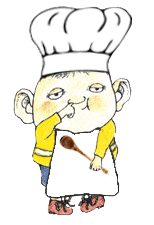 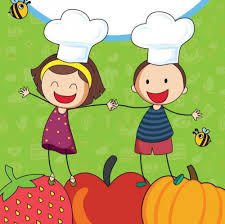 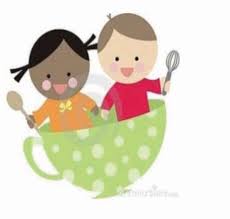 JEDILNIK V DECEMBRU 2019Opombe: Čaj je brez sladkorja.Seznam alergenov je priložen k jedilniku na oglasni deski v šolski jedilnici.Sok (100%) je razredčen z vodo./Zunanja kosila lahko prejmejo namesto napitka sadež/.V primeru nepravočasne dostave živil, je možna sprememba jedilnika.Tudi v šolskem letu 2019/2020 je OŠ Turnišče vključena v ŠOLSKO SHEMO.Učenci imajo vodo ves čas na razpolago.DAN/DATUMDOPOLDANSKA MALICAKOSILOP. 2.  12črni kruh (1), kuhano jajce (3), topljeni sir (7), čaj, bio  jabolkobograč, pecivo (1, 3, 7), sok razredčen z vodoT. 3. 12.ajdov kruh (1), zeliščni namaz s papriko, čaj (7), sadež (grozdje)korenčkova juha z zdrobom (1), pečena pišč. bederca, riž z zelenjavo, zel. solataS. 4. 12. ŠS KIVIbombetka (1), rezina kuhanega pršuta, mocarela (7), list solate, čajbrokolijeva kremna juha (7), lazanja (1, 3,7), solata, sadežČ. 5. 12.ovseni  kruh (1), pašteta (7,12), paradižnik, čaj z medom, jabolkojuha s pirino bio kašo (1), pečen svinjski kare s česnom, krompir, zeljeva solataP. 6. 12. goveja juha s testeninami (1, 3) in zelenjavo, rezina graham kruha (1), sadežfižolova juha (7), carski praženec (1, 3, 7), kompotP. 9. 12.tunina ploščica (1, 4, 7), rezina paprike, limonadasarma (3), krompir, sladica (1, 3,7), sadežT. 10. 12. prosena kaša kuhana v mleku (7), mandarinajuha z zvezdicami (1, 3), ajdova kaša z mesom (kocke), rdeča pesa, sadežS. 11. 12. ŠS KAKIrženi kruh (1), čokoladni namaz, mleko (7)pišč. Paprikaš (7), mlinci (1, 3) ( v prilogi, solata, sokČ. 12. 12.Ričet (19, kruh kmečka peč (1)(dolgi), sadežjuha z rezanci (1,3), govedina v omak z grahom, kruhov cmok (1, 3), solataP. 13. 12.bio sadni musli (1), jogurt (7) navadni, sadež - mandarinajuha z vlivancem (1, 3), puranji zrezek na dunajski način (1, 3), mešanica treh žit (1), solataP. 16. 12.peresniki iz durom bio pšenice (1) z mletim mesom, zel. solata, minjonska juha, sojini polpeti z omako (6),  krompir pire (7), zel. solata T. 17. 12.kruh z ovsenimi kosmiči (1), zeliščni namaz (7), rezina paradižnika, čaj, jabolkojuha (1, 3), pišč. bederce , ajdovi široki rezanci (1, 3), zel. solataS. 18. 12.ŠS MANDARINAmakov zavitek (1, 3, 7), probiotični jogurt, (7) suho sadjejuha (1,3), sesekljan zrezek v zelenjavni omaki, kus – kus – kus z zelenjavo (1, 3), sok razredčen z vodoČ. 19. 12.mlečni riž s cimetom (7), bananabujta repa z mesom, rezina gustav kruha (1), pecivo  (posolanka) (1,3,7)P. 20. 12.žemlja navadna (1)- sendvič s puranjo prsovino (12), zelenjavo/solatnim listom, čaj, sadež - pomarančafižolova juha, štrukelj (1, 3, 7), sadni kompotP. 23. 12.pica (1, 7), por, čaj, sadežgolaž, polenta (1), rdeča pesaT. 24. 12. burek s skuto (1, 7), čaj, sadež